                                                                                                                                                                                                        О Т К Р Ы Т О Е    А К Ц И О Н Е Р Н О Е     О Б Щ Е С Т В О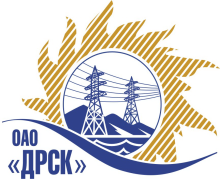 ПРОТОКОЛрассмотрения заявокПРЕДМЕТ ЗАКУПКИ:Открытый электронный запрос предложений на право заключения Договора на выполнение работ: «Оснащение ПС устройствами телемеханики и ДП оперативно-информационными комплексами (ОИК) (ЦП 3.1)» для нужд филиала ОАО «ДРСК» «Амурские электрические сети » Закупка проводится согласно ГКПЗ 2014г. раздела  2.2.1 «Услуги ТПиР»  № 1518  на основании указания ОАО «ДРСК» от  19.06.2014 г. № 149.Плановая стоимость закупки:  2 500 000,00  руб. без учета НДСФорма голосования членов Закупочной комиссии: очно-заочная.ПРИСУТСТВОВАЛИ: __ членов постоянно действующей Закупочной комиссии 2-го уровня.ВОПРОСЫ, ВЫНОСИМЫЕ НА РАССМОТРЕНИЕ ЗАКУПОЧНОЙ КОМИССИИ: О признании предложения соответствующим условиям закупкиО предварительной ранжировке предложенийО проведении переторжкиВОПРОС 1 «О признании предложений соответствующими условиям закупки»ОТМЕТИЛИ:Предложения ООО "Сириус-М"  г. Благовещенск, ул. Комсомольская, 49, ООО «Позитроника-Амур»  г. Благовещенск  ул. 50 лет Октября 65А признаются удовлетворяющим по существу условиям закупки. Предлагается принять данные предложения к дальнейшему рассмотрению.ВОПРОС 2 «О предварительной ранжировке предложений»ОТМЕТИЛИ:В соответствии с требованиями и условиями, предусмотренными извещением о закупке и Закупочной документацией, предлагается предварительно ранжировать предложения следующим образом:ВОПРОС 3 «О проведении переторжки»ОТМЕТИЛИ:Учитывая результаты экспертизы предложений Участников закупки, Закупочная комиссия полагает целесообразным проведение переторжки. РЕШИЛИ:Признать предложения  ООО "Сириус-М"  г. Благовещенск, ул. Комсомольская, 49, ООО «Позитроника-Амур»  г. Благовещенск  ул. 50 лет Октября 65А соответствующими условиям закупки.Утвердить предварительную ранжировку предложений Участников:1 место: ООО "Сириус-М"  г. Благовещенск, ул. Комсомольская, 492 место: ООО «Позитроника-Амур»  г. Благовещенск  ул. 50 лет Октября 65АПровести переторжку.Пригласить к участию в переторжке участников ООО "Сириус-М"  г. Благовещенск, ул. Комсомольская, 49, ООО «Позитроника-Амур»  г. Благовещенск  ул. 50 лет Октября 65АОпределить форму переторжки: заочная.Назначить переторжку на 11.07.2014 в 10:00 час. (благовещенского времени).Место проведения переторжки: ЭТП b2b-energo Техническому секретарю Закупочной комиссии уведомить участников, приглашенных к участию в переторжке о принятом комиссией решении.ДАЛЬНЕВОСТОЧНАЯ РАСПРЕДЕЛИТЕЛЬНАЯ СЕТЕВАЯ КОМПАНИЯУл.Шевченко, 28,   г.Благовещенск,  675000,     РоссияТел: (4162) 397-359; Тел/факс (4162) 397-200, 397-436Телетайп    154147 «МАРС»;         E-mail: doc@drsk.ruОКПО 78900638,    ОГРН  1052800111308,   ИНН/КПП  2801108200/280150001№ 405/УТПиР-Р               город  Благовещенск«09» июля 2014г.Наименование участников Цена, руб. без НДСМесто в предварительной ранжировкеНеценовая предпочтительность (в баллах на балльной шкалеот 3до 5)ООО «Сириус-М»г. Благовещенск, ул. Комсомольская, 492 491 995,06  13,18ООО «Позитроника-Амур» г. Благовещенск, ул. 50 лет Октября 65А2 495 380,31  23,00Ответственный секретарь Закупочной комиссии 2 уровня ОАО «ДРСК»____________________Т.В. ЧелышеваТехнический секретарь Закупочной комиссии 2 уровня ОАО «ДРСК»____________________Е.Ю. Коврижкина